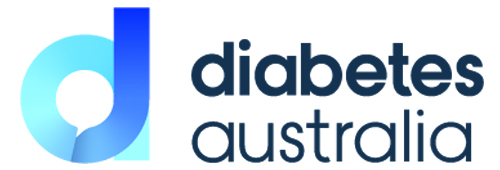 InstructionsPlease read the instructions before continuingThis document is a form. Specific areas within the document can be edited. These areas are known as form fields.This form can be completed electronically using Microsoft Word for Windows or Macintosh.Form fields are indicated by a        . You may type in a form field.Use the mouse or Tab button to move from one form field to the next.You should save the document locally as required.Although in some sections the space available appears limited, use as much space as you need. The section will expand to fit automatically up to the maximum character limit.When completed the document should be emailed to the Diabetes Australia Research Program research@diabetesaustralia.com.au Confirmation emails will be sent by return email.Applications must reach the Diabetes Australia Research Program by midnight (Australian Capital Territory) Friday, 25 June 2021. Grant Application 2022AgreementI,     , of (institution)       agree to the terms and conditions as set out in the 2022 Diabetes Australia Research Program Guidelines. I understand that in submitting this application I acknowledge my obligation to participate in the Diabetes Australia Research Program peer review process and I have advised all named Participants of their obligation; specifically, as part of the peer review process, they may be required to review up to three other applications.Please note agreement to the terms and conditions as set out in the Diabetes Australia Research Program Guidelines is a requirement for your application to be considered.Save this document prior to emailingSend via Email to    research@diabetesaustralia.com.auGrant TypeYou are applying for (Choose one only of the following options) General Grant Millennium Award – Type 1 Diabetes Millennium Award – Type 2 DiabetesPlease answer all questions before moving to the next sectionProject InformationProject Title (250 character limit)Project Aim (Concisely describe the main aim of the project – 500 character limit)Expected Duration of the Project (Note: General Grants are for a maximum duration of 1 year and Millennium Awards are for a maximum duration of 2 years)Main Focus (Choose one only of the following options)Type of Research (Choose one only of the following options)Population (Choose one only of the following options)Classification (Choose one only of the following options)Does this project require ethics approval? (Note: successful applications requiring ethics approval will need to provide proof that approval has been granted before any funding will be provided)Please answer all questions before moving to the next sectionOther Grant or Funding Currently HeldGive details of grants or other support currently received by the Responsible Investigator and/or Participants from, or approved by, other bodies for this or related work. Indicate title, granting body, duration and amount of support for each year. Please answer all questions before moving to the next sectionPrevious Grants From Diabetes Australia ResearchIf the Responsible Investigator has received a previous grant from Diabetes Australia Research, please provide details of the outcomes (e.g. publications, other success in obtaining competitive funding) as well as the grant type and year of funding. Please answer all questions before moving to the next sectionRelationship Of The Study To The Problems Of Human DiabetesDescribe in non-technical terms the significance of the study for human diabetesPlease answer all questions before moving to the next sectionDetails Of The Proposed ProjectDetails of the proposed project will need to be provided as a separate Portable Document Format (PDF) file. Please note that the maximum page length for details of the proposed project is four pages (excluding references) for the General Grants and nine pages (excluding references) for the Millennium Awards. In addition, the following requirements should be met:Font: Times New Roman at least 12ptLine spacing: at least Single Margins: at least 2 cm; and Any graphs, tables or pictures should be clear and legible.Include:An introductory summary of your previous work, and of the relevant work of others, which leads to the proposed projectDetail the specific aims and potential significance of the project (you may need to use several paragraphs for this section). If hypotheses are to be tested, they should be clearly statedA research plan, giving details of experimental design and methods to be usedUp to 12 references for General Grants and up to 20 references for Millennium AwardsPlease tick the checkbox below once you have completed the details of the proposed project as a separate PDF. Details of the proposed project completed as a separate PDFPlease answer all questions before moving to the next sectionProposed Budget Requested ($)Proposed Budget Requested ($)Personnel (indicate base salary and additional leave loading, payroll and other costs as required by employing body)$      Equipment (Note: applications that include equipment costing over $5,000 will be ineligible)$      Travel (field expenses etc. Note: applications that include conference travel will be ineligible)$      Consumables and Other Expenses (itemise these expenses in the Budget Justification section below e.g. animals, printing and stationery, computing, radiochemical, etc.)$      Total Requested	$      Please answer all questions before moving to the next sectionPlease answer all questions before moving to the next sectionBudget JustificationPlease explain all proposed expenditure. If salaries are sought for specific known personnel, include details of qualifications and experience. Insufficient justification and details will disadvantage the assessment of this application.Please answer all questions before moving to the next sectionNOTE: The Diabetes Australia Research Program does not fund any administrative or indirect charges by institutions.Contact For Administration Of GrantContact For Administration Of GrantContact For Administration Of GrantTitleFirst NameSurnameMailing AddressMailing AddressMailing AddressSuburbStatePostcodeCountryCountryCountryTelephone No. (Work)Mobile No.Mobile No.Email AddressEmail AddressEmail AddressPlease answer all questions before moving to the next sectionPlease answer all questions before moving to the next sectionPlease answer all questions before moving to the next sectionResponsible InvestigatorResponsible InvestigatorResponsible InvestigatorResponsible InvestigatorTitleFirst NameFirst NameSurnameMailing AddressMailing AddressMailing AddressMailing AddressSuburbStateStatePostcodeCountryCountryCountryCountryTelephone No. (Work)Mobile No.Mobile No.Mobile No.Email AddressEmail AddressEmail AddressEmail AddressAcademic and Professional QualificationsAcademic and Professional QualificationsAcademic and Professional QualificationsAcademic and Professional QualificationsDate of Attainment of PhD if applicableDate of Attainment of PhD if applicableDate of Attainment of PhD if applicableDate of Attainment of PhD if applicableCurrent Appointment HeldCurrent Appointment HeldCurrent Appointment HeldCurrent Appointment HeldAdministering Institution (Name of institution that will administer the grant/award)Administering Institution (Name of institution that will administer the grant/award)Administering Institution (Name of institution that will administer the grant/award)Administering Institution (Name of institution that will administer the grant/award)Actual Institution if applicable (If the proposed research will not be undertaken at the above Administering Institution, then please provide the name of the Centre/Institution where the research will actually be conducted)Actual Institution if applicable (If the proposed research will not be undertaken at the above Administering Institution, then please provide the name of the Centre/Institution where the research will actually be conducted)Actual Institution if applicable (If the proposed research will not be undertaken at the above Administering Institution, then please provide the name of the Centre/Institution where the research will actually be conducted)Actual Institution if applicable (If the proposed research will not be undertaken at the above Administering Institution, then please provide the name of the Centre/Institution where the research will actually be conducted)Average days per month devoted to this projectAverage days per month devoted to this projectAverage days per month devoted to all other projectsAverage days per month devoted to all other projectsPlease answer all questions before moving to the next sectionPlease answer all questions before moving to the next sectionPlease answer all questions before moving to the next sectionPlease answer all questions before moving to the next sectionPublicationsResponsible InvestigatorProvide a numbered list of articles published in books and refereed journals over the past five years. Indicate with an asterisk (*) the five most relevant articles to the proposed project.OtherIndependent of the above, provide details of 3 articles published in books and/or peer reviewed journals by other authors over the past five years with significant relevance to this project. Please do not provide abstracts, work in preparation or copies of publications. Area Of ExpertiseTo facilitate the allocation of applications for review please select one classification from the Type of Research section below and up to three from the Expertise Classification section below that best describes your expertise.Type of Research (Choose one only of the following options)Expertise Classification (Choose up to three of the following options)Other (if not listed)Please answer all questions before moving to the next sectionOther ParticipantsOther ParticipantsOther ParticipantsAre there any other participants? Yes	 No (Skip this section)Are there any other participants? Yes	 No (Skip this section)Are there any other participants? Yes	 No (Skip this section)Participant 1Participant 1Participant 1TitleFirst NameSurnameMailing AddressMailing AddressMailing AddressSuburbStatePostcodeCountryCountryCountryTelephone No. (Work)Mobile No.Mobile No.Email AddressEmail AddressEmail AddressAcademic and Professional QualificationsAcademic and Professional QualificationsAcademic and Professional QualificationsInvolvement in days per monthInvolvement in days per monthInvolvement in days per monthArea Of ExpertiseArea Of ExpertiseArea Of ExpertiseTo facilitate the allocation of applications for review please select one classification from the Type of Research section below and up to three from the Expertise Classification section below that best describes your expertise.To facilitate the allocation of applications for review please select one classification from the Type of Research section below and up to three from the Expertise Classification section below that best describes your expertise.To facilitate the allocation of applications for review please select one classification from the Type of Research section below and up to three from the Expertise Classification section below that best describes your expertise.Type of Research (Choose one only of the following options)Type of Research (Choose one only of the following options)Type of Research (Choose one only of the following options)Expertise Classification (Choose up to three of the following options)Other (if not listed)Expertise Classification (Choose up to three of the following options)Other (if not listed)Expertise Classification (Choose up to three of the following options)Other (if not listed)Participant 2Participant 2Participant 2TitleFirst NameSurnameMailing AddressMailing AddressMailing AddressSuburbStatePostcodeCountryCountryCountryTelephone No. (Work)Mobile No.Mobile No.Email AddressEmail AddressEmail AddressAcademic and Professional QualificationsAcademic and Professional QualificationsAcademic and Professional QualificationsInvolvement in days per monthInvolvement in days per monthInvolvement in days per monthArea Of ExpertiseArea Of ExpertiseArea Of ExpertiseTo facilitate the allocation of applications for review please select one classification from the Type of Research section below and up to three from the Expertise Classification section below that best describes your expertise.To facilitate the allocation of applications for review please select one classification from the Type of Research section below and up to three from the Expertise Classification section below that best describes your expertise.To facilitate the allocation of applications for review please select one classification from the Type of Research section below and up to three from the Expertise Classification section below that best describes your expertise.Type of Research (Choose one only of the following options)Type of Research (Choose one only of the following options)Type of Research (Choose one only of the following options)Expertise Classification (Choose up to three of the following options)Other (if not listed)Expertise Classification (Choose up to three of the following options)Other (if not listed)Expertise Classification (Choose up to three of the following options)Other (if not listed)Participant 3Participant 3Participant 3TitleFirst NameSurnameMailing AddressMailing AddressMailing AddressSuburbStatePostcodeCountryCountryCountryTelephone No. (Work)Mobile No.Mobile No.Email AddressEmail AddressEmail AddressAcademic and Professional QualificationsAcademic and Professional QualificationsAcademic and Professional QualificationsInvolvement in days per monthInvolvement in days per monthInvolvement in days per monthArea Of ExpertiseArea Of ExpertiseArea Of ExpertiseTo facilitate the allocation of applications for review please select one classification from the Type of Research section below and up to three from the Expertise Classification section below that best describes your expertise.To facilitate the allocation of applications for review please select one classification from the Type of Research section below and up to three from the Expertise Classification section below that best describes your expertise.To facilitate the allocation of applications for review please select one classification from the Type of Research section below and up to three from the Expertise Classification section below that best describes your expertise.Type of Research (Choose one only of the following options)Type of Research (Choose one only of the following options)Type of Research (Choose one only of the following options)Expertise Classification (Choose up to three of the following options)Other (if not listed)Expertise Classification (Choose up to three of the following options)Other (if not listed)Expertise Classification (Choose up to three of the following options)Other (if not listed)Participant 4Participant 4Participant 4TitleFirst NameSurnameMailing AddressMailing AddressMailing AddressSuburbStatePostcodeCountryCountryCountryTelephone No. (Work)Mobile No.Mobile No.Email AddressEmail AddressEmail AddressAcademic and Professional QualificationsAcademic and Professional QualificationsAcademic and Professional QualificationsInvolvement in days per monthInvolvement in days per monthInvolvement in days per monthArea Of ExpertiseArea Of ExpertiseArea Of ExpertiseTo facilitate the allocation of applications for review please select one classification from the Type of Research section below and up to three from the Expertise Classification section below that best describes your expertise.To facilitate the allocation of applications for review please select one classification from the Type of Research section below and up to three from the Expertise Classification section below that best describes your expertise.To facilitate the allocation of applications for review please select one classification from the Type of Research section below and up to three from the Expertise Classification section below that best describes your expertise.Type of Research (Choose one only of the following options)Type of Research (Choose one only of the following options)Type of Research (Choose one only of the following options)Expertise Classification (Choose up to three of the following options)Other (if not listed)Expertise Classification (Choose up to three of the following options)Other (if not listed)Expertise Classification (Choose up to three of the following options)Other (if not listed)Participant 5Participant 5Participant 5TitleFirst NameSurnameMailing AddressMailing AddressMailing AddressSuburbStatePostcodeCountryCountryCountryTelephone No. (Work)Mobile No.Mobile No.Email AddressEmail AddressEmail AddressAcademic and Professional QualificationsAcademic and Professional QualificationsAcademic and Professional QualificationsInvolvement in days per monthsInvolvement in days per monthsInvolvement in days per monthsArea Of ExpertiseArea Of ExpertiseArea Of ExpertiseTo facilitate the allocation of applications for review please select one classification from the Type of Research section below and up to three from the Expertise Classification section below that best describes your expertise.To facilitate the allocation of applications for review please select one classification from the Type of Research section below and up to three from the Expertise Classification section below that best describes your expertise.To facilitate the allocation of applications for review please select one classification from the Type of Research section below and up to three from the Expertise Classification section below that best describes your expertise.Type of Research (Choose one only of the following options)Type of Research (Choose one only of the following options)Type of Research (Choose one only of the following options)Expertise Classification (Choose up to three of the following options)Other (if not listed)Expertise Classification (Choose up to three of the following options)Other (if not listed)Expertise Classification (Choose up to three of the following options)Other (if not listed)Please answer all questions before moving to the next sectionPlease answer all questions before moving to the next sectionPlease answer all questions before moving to the next sectionNOTE: Diabetes Australia Research will require a certification form to be completed if successful.